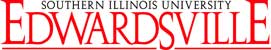 Application for Interinstitutional 50% Waiver of Undergraduate Tuition by a Child of a 7 Year Illinois University Employee Attending SIUEPLEASE NOTE: Incomplete forms will be returned to the employee and dependent.  To avoid being incorrectly billed, students should register BEFORE completing the form.  Completed forms are to be submitted to the Office of Human Resources.  The application must be submitted each semester in order for Human Resources to verify the recipient’s employment status and job classification.   Applications are due by the 10th day after the start of the semester.  Forms received after the deadline may not be processed.  If this is the first semester a dependent is completing this waiver to attend Southern Illinois University Edwardsville, we must receive a copy of the birth certificate.  If the dependent is a step child we must have a copy of the marriage license and birth certificate.THIS FORM IS TO BE COMPLETED BY THE STUDENT (Must complete all pages)Student of Draft Compliance & Acknowledgement of PoliciesParent’s Disclosure/Certification of Illinois Public  University EmploymentInstructions:  Please complete the following information as thoroughly as possible.  All items must be completed.  Percentage and dates of employment must be listed for each position claimed.  The human resource or personnel office at listed universities may formally confirm the employment record and/or parent/child relationship through the use of University employment/benefit records at all locations for which employment credit is claimed.  Confirmation procedures may require additional documentation.I hereby declare that this student is my child or stepchild. All information provided is accurate to the best of my knowledge.Employee Signature: __________________________________________________________         Date: _______________________Application for 50% Tuition Waiver at: Southern Illinois University EdwardsvilleStudent ID Number at University Student is attending (required): Student ID Number at University Student is attending (required): Student ID Number at University Student is attending (required): Student ID Number at University Student is attending (required): Student ID Number at University Student is attending (required): Student ID Number at University Student is attending (required): Student ID Number at University Student is attending (required): Student ID Number at University Student is attending (required): Student ID Number at University Student is attending (required): Student ID Number at University Student is attending (required): Student Email at University Student is attending (required):Student Email at University Student is attending (required):Student Email at University Student is attending (required):Student Email at University Student is attending (required):Student Email at University Student is attending (required):Student Email at University Student is attending (required):Student Email at University Student is attending (required):Student Email at University Student is attending (required):Student Email at University Student is attending (required):Student Email at University Student is attending (required):(Last):(Last):(First):(First):(First):(Middle Initial) :(Middle Initial) :(Middle Initial) :Address:      Address:      Address:      Address:      Address:      City:       City:       City:       City:       City:       City:       State:  State:  State:  State:  Zip:      Zip:      Home phone number:       /     -     Home phone number:       /     -     Home phone number:       /     -     Home phone number:       /     -     Home phone number:       /     -     Home phone number:       /     -     Home phone number:       /     -     Home phone number:       /     -     Date of Birth:    /    /     Date of Birth:    /    /     Date of Birth:    /    /     Date of Birth:    /    /     Date of Birth:    /    /     Date of Birth:    /    /     Date of Birth:    /    /     Date of Birth:    /    /     Date of Birth:    /    /     Student’s Campus Address:Student’s Campus Address:Student’s Campus Address:Student’s Campus Address:City:State:State:State:State:State:Zip:Zip:Student’s Permanent Address:Student’s Permanent Address:Student’s Permanent Address:Student’s Permanent Address:City:State:State:State:State:State:Zip:Zip:What academic term are you registering for? What academic term are you registering for? What academic term are you registering for? What academic term are you registering for? What academic term are you registering for? What academic term are you registering for? What academic term are you registering for? Fall   Spring   Summer            -      yrFall   Spring   Summer            -      yrFall   Spring   Summer            -      yrFall   Spring   Summer            -      yrFall   Spring   Summer            -      yrFall   Spring   Summer            -      yrFall   Spring   Summer            -      yrFall   Spring   Summer            -      yrFall   Spring   Summer            -      yrFall   Spring   Summer            -      yr I certify that I am registered with the Selective Service. I certify that I am not required to register with the Selective Service because: I am female. I am in the Armed Services on active duty. (NOTE: Does not apply to members of the     Reserves and National Guard who are not on active duty.) I have not reached my 18th birthday. I was born before 1960. I am a citizen of the Federated States of Micronesia, or the Marshall Islands or a permanent     resident of the Trust Territory of the Pacific Islands (Palau). I am an international student (applicable only to State of Illinois funded programs). I am an incarcerated student. I certify that I am registered with the Selective Service. I certify that I am not required to register with the Selective Service because: I am female. I am in the Armed Services on active duty. (NOTE: Does not apply to members of the     Reserves and National Guard who are not on active duty.) I have not reached my 18th birthday. I was born before 1960. I am a citizen of the Federated States of Micronesia, or the Marshall Islands or a permanent     resident of the Trust Territory of the Pacific Islands (Palau). I am an international student (applicable only to State of Illinois funded programs). I am an incarcerated student.I hereby declare that the Student Certification of Registration Compliance is true and correct and that I am a child or stepchild who is eligible for the 50% tuition waiver pursuant to P.A. 90-0282 and related policies/procedures.  I request and understand that this information will be verified by accessing university records, and that total partial undergraduate tuition waiver benefits granted to me may not exceed the 4-year limitation established in P.A. 90-0282.  In the event this application contains any false statements, errors or omissions pertaining to my parent's service record or in the event total partial undergraduate tuition waiver benefits among eligible institutions exceed the 4-year limitation, I will be responsible for the full value of any ineligible benefits that I may have received.I hereby declare that the Student Certification of Registration Compliance is true and correct and that I am a child or stepchild who is eligible for the 50% tuition waiver pursuant to P.A. 90-0282 and related policies/procedures.  I request and understand that this information will be verified by accessing university records, and that total partial undergraduate tuition waiver benefits granted to me may not exceed the 4-year limitation established in P.A. 90-0282.  In the event this application contains any false statements, errors or omissions pertaining to my parent's service record or in the event total partial undergraduate tuition waiver benefits among eligible institutions exceed the 4-year limitation, I will be responsible for the full value of any ineligible benefits that I may have received. I have read and agree to abide by all university tuition waiver policies and guidelines. I have read and agree to abide by all university tuition waiver policies and guidelines.I understand that a separate "Tuition Waiver Benefit Utilization Record" must be completed for each institution in which I have been enrolled while utilizing these tuition waiver benefits, that the tuition waiver benefit utilization record may be subject to verification by the tuition waiver granting institution, and that tuition waiver approval protocols shall be subject to individual university policies.  (See attached policy statement for additional information.)  I understand that a separate "Tuition Waiver Benefit Utilization Record" must be completed for each institution in which I have been enrolled while utilizing these tuition waiver benefits, that the tuition waiver benefit utilization record may be subject to verification by the tuition waiver granting institution, and that tuition waiver approval protocols shall be subject to individual university policies.  (See attached policy statement for additional information.)  As a recipient of a tuition waiver award from Southern Illinois University, I understand that the University has the legal authority to release my name and address, the name of my former high school or college, the name of my award, and the award amount. This release is valid for the period of time the tuition waiver is in effect. The refusal to accept this agreement will result in a forfeit of the waiver.As a recipient of a tuition waiver award from Southern Illinois University, I understand that the University has the legal authority to release my name and address, the name of my former high school or college, the name of my award, and the award amount. This release is valid for the period of time the tuition waiver is in effect. The refusal to accept this agreement will result in a forfeit of the waiver.Applicant Signature:Date: Student ID Number at University Student is attending (required): Student ID Number at University Student is attending (required): Student ID Number at University Student is attending (required): Student ID Number at University Student is attending (required): (Last):(First):(Middle Initial) :University at which the employee is currently employed:University at which the employee is currently employed:University at which the employee is currently employed:University at which the employee is currently employed:Chicago State UniversitySouthern Illinois University-CarbondaleEastern Illinois UniversitySouthern Illinois University-School of MedicineGovernor State UniversityUniversity of Illinois-ChicagoIllinois State UniversityUniversity of Illinois-SpringfieldNortheastern Illinois UniversityUniversity of Illinois-Urbana/ChampaignNorthern Illinois UniversityWestern Illinois UniversityQualified Employee (Parent) Name:University ID Number at Employing University:Work Phone:Work Email:Parent’s Employee Class:  Faculty     Admin/Prof Staff     Status Civil Service  Parent’s Employee Status:Currently Employed 	  Retired      On Layoff     Deceased  To be completed by Applicant/Parent (use additional sheet if necessary_To be completed by Applicant/Parent (use additional sheet if necessary_To be completed by Applicant/Parent (use additional sheet if necessary_To be completed by Applicant/Parent (use additional sheet if necessary_Institution                 (branch or location, list current employer first)Start Date (mm/dd/yy)End Date (mm/dd/yy)Percent of Employment     /     /          /     /          /     /          /     /          /     /          /     /          /     /          /     /     FOR OFFICE USE ONLYFOR OFFICE USE ONLYFOR OFFICE USE ONLYFOR OFFICE USE ONLYFOR OFFICE USE ONLYApplicant Information Confirmed/CorrectedAuthorized University SignatureAuthorized University Printed NameTitleDateAccount #Amount:HR InitialsDate: